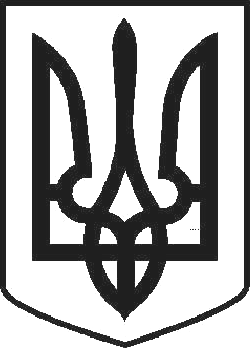 УКРАЇНАЧОРТКІВСЬКА МІСЬКА РАДАCОРОКОВА СЕСІЯ СЬОМОГО СКЛИКАННЯ РІШЕННЯвід	21 червня 2018 року	№ 1099м. ЧортківПро надання дозволу ФОП Скрипці Ігорю Степановичу на	передачу  в	суборенду комунального	майна	(фундаментів),	за адресою вул. Богдана Хмельницького в м.ЧортківРозглянувши заяву ФОП Скрипки Ігоря Степановича, відповідно до пункту 6.5. Договору оренди комунального майна №02/16 від 12 жовтня 2016 року, керуючись статтею 22 Закону України «Про оренду державного і комунального майна», пунктом 31 частини першої статті 26 та статтею 60 Закону України «Про місцеве самоврядування в Україні», міська рада:ВИРІШИЛА:Надати дозвіл ФОП Скрипці Ігорю Степановичу на передачу ФОП Коробці Юрію Олеговичу в суборенду комунального майна (фундаментів) по вул. Богдана Хмельницького в м.Чортків, загальною площею 13,6 кв.м. для провадження комерційної діяльності на умовах Договору оренди комунального майна № 02/16 від 12 жовтня 2016 року.Орендарю майна, укласти договір суборенди комунального майна (фундаментів) на строк, що не перевищує строк дії Договору оренди та надати його копії у відділ економічного розвитку, інвестицій та комунальної власності.Копію рішення направити у відділу економічного розвитку, інвестицій та комунальної власності міської ради, заявнику .Контроль за виконанням рішення покласти на заступника міського голови з питань діяльності виконавчих органів міської ради Тимофія Р.М. та постійну комісію міської ради з бюджетно – фінансових, економічних питань, комунального майна та інвестицій.Міський  голова	Володимир ШМАТЬКО